النّص :رَسَـمَت  نِضالُ  طِفلًا .  ولـما  تَأَمَّلَتهُ  وَجَدَتْهُ  عابِسَ  الوَجهِ . فسَأَلَتهُ  :  ما بِكَ  يا  رِضى ؟  هل  ضَرَبَكَ  أحَدٌ  ؟  هَل  أنتَ مَريضٌ ؟فَأجابَ  رِضى :  أنا  جوعانُ .قالَت  نِضالُ  : ارجِع  الى  بيتِك وَكُل .قالَ  رِضى  :  لا  بَيتَ عِندي .  فَأَنا أَنامُ  تَـحتَ الدَّرَجِ  .ثـمَّ  راحَ  يَبكي  وَيَقولُ  :أَنا  جوعان ُ.  أَنا  جوعانُ .مـَحـَت  نِضالُ  الطِّفلَ  الَّذي  رَسَـمَـتهُ .  لَكِنَّها بقِيَت  حَزينَةً  لأَنَّ طِفلًا  يَنامُ  تَـحتَ الدَّرَجِ ولا  يَـجِدُ  ما  يَأكُلُ  .- أقرأ أوّل قسمٍ منَ النّص من: رَسَـمَت ....  كُل (خمس  مرّات)، وأجيبُ عن الأسئلة التّالية:-  ما  اسم  الصَّبيّ؟.............................................................- من  رَسَمَ  رِضى ؟............................................................- هل  كانَ  يَضحَك  أم  عابِس  الوَجه ؟..............................................................أقرأ القسم الثّانـي منَ النّصّ من:  قال  .............يَأكُل (خمس  مرّات) وأجيبُ عن السّؤالين:- لـماذا  كانَ  رِضى  عابِس  الوَجه ؟......................................................................- ماذا  فَعَلَت  نِضال ؟......................................................................أقرأ النّصّ قراءة كاملة (خمس مرّات)ألَوِّنُ  بِالأحمر   حرف  الضّاد  وبالأخضر  حرف  الطّاﺀ .‏‏        مدرسة دومينيكان لسيدة الداليفراند عاريا- لبنانالصّف الأوّل الأساسي             أيّار - الاسبوع الثّاني     الاسم: ...............................  أ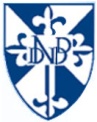 